5C Composite Volumes of RevolutionCylinder = Cone = The region R is bounded by the curve with equation , the line , and the x and y axes.Verify that the coordinates of A are (1,3)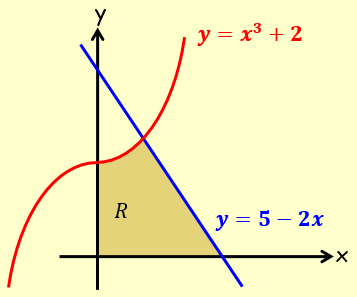 A solid is created by rotating the region 360˚ about the x-axis. Find the volume of this solidThe diagram shows the region R bounded by the curves with equations:  and  and the line . The region is rotated through 360˚ about the x-axis. Find the exact volume of the solid generated.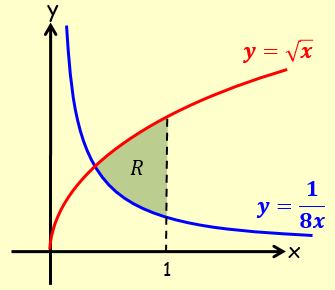 